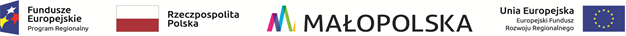 Załącznik nr 5...................., dnia ....................  r.   Małopolskie Centrum Nauki  Cogiteon WNIOSEK o dopuszczenie do udziału w konkursie na: Wykonanie modelu eksponatu interaktywnego dla wystawy stałej Małopolskiego Centrum Nauki Cogiteon. Nazwa (firma) Uczestnika Konkursu *: ..................................................................................................................................................... adres: ..................................................................................................................................................... NIP: ...................................................................................................................................................... REGON: ..................................................................................................................................................... CIDG/KRS: ..................................................................................................................................................... Tel..................................................... e-mail: ........................................................................ Pełnomocnikiem Uczestnika Konkursu/ Uczestników Konkursu jest **:  ….............................................................................................................................................. *w wypadku większej liczby Uczestników biorących udział w konkursie należy wskazać wszystkich **wypełnić w przypadku ustanowienia pełnomocnika i załączyć odpowiednie pełnomocnictwo W odpowiedzi na ogłoszenie o konkursie na wykonanie modelu eksponatu interaktywnego dla wystawy stałej Małopolskiego Centrum Nauki Cogiteon wnioskujemy o dopuszczenie do udziału w konkursie i tym samym oświadczamy, że: 1.   Zapoznaliśmy się z warunkami przystąpienia do konkursu, które zostały określone w Regulaminie konkursu i nie wnosimy do nich zastrzeżeń; 2.  Uznajemy się za związanych Regulaminem konkursu do czasu ogłoszenia wyników konkursu; 3. 	Jako Uczestnik konkursu, poprzez fakt przystąpienia do konkursu zezwalam Organizatorowi na nieodpłatne korzystanie z przedstawionej pracy podczas publicznej wystawy pokonkursowej, możliwość ich reprodukcji i publikacji za pomocą dowolnej techniki (w tym techniki drukarskiej, reprograficznej i zapisu cyfrowego), wytwarzania w sposób opisany powyżej egzemplarzy utworu i ich rozpowszechniania w formie katalogu wystawy (drukowanego lub cyfrowego), a także w sieci Internet. Ponadto wyrażam zgodę na dokonanie niezbędnych modyfikacji (np. w zmianie formatu) związanych z publikacją prac konkursowych.W tym zakresie udzielam Zamawiającemu bezpłatnej licencji niewyłącznej, nieograniczonej terytorialnie i nieograniczonej w czasie. 4.    Oświadczam/y, że: Nie pozostają w związku małżeńskim, w stosunku pokrewieństwa lub powinowactwa w linii prostej, pokrewieństwa lub powinowactwa w linii bocznej do drugiego stopnia lub są związane z tytułu przysposobienia, opieki lub kurateli z Zamawiającym, osobami uprawnionymi do reprezentowania Zamawiającego, członkami Sądu Konkursowego;   Nie pozostają z Zamawiającym, osobami uprawnionymi do reprezentowania Zamawiającego lub członkami Sądu Konkursowego w takim stosunku prawnym lub faktycznym, że może to budzić uzasadnione wątpliwości co do bezstronności tych osób.   Nie zostały prawomocnie skazane za przestępstwo popełnione w związku z postępowaniem o udzielenie zamówienia, przestępstwo przekupstwa, przestępstwo przeciwko obrotowi gospodarczemu lub inne przestępstwo popełnione w celu osiągnięcia korzyści majątkowych.  5.  Jesteśmy świadomi odpowiedzialności karnej związanej ze składaniem fałszywych oświadczeń. 6.    	Oświadczam/y, że wypełniliśmy obowiązki informacyjne przewidziane w art. 13 RODO oraz jeśli dotyczy w art. 14 RODO wobec osób fizycznych, od których dane osobowe bezpośrednio lub pośrednio pozyskałem w celu ubiegania się o udzielenie zamówienia publicznego w niniejszym postępowaniu.10.	…………………………………………………………………………………                                   /inne uwagi Wykonawcy/W załączeniu przedkładamy dokumenty: 1.    .......................................; 2.    .......................................; 3.    .......................................; ........................................podpis/y upoważnionej/ych osoby/ó